PRACTICAL INFORMATION1. Event venueCenter for Information and Communication Technologies, 123 Pobediteley avenueMinsk, Belarushttps://goo.gl/maps/MuJhEnyCT9UEJhos72. RegistrationRegistration of participants will take place on Wednesday, 2 June 2021, from 8:30 a.m. to 9:00 a.m. at the event venue.3. Recommended hotelsMariott Hotel 20 Pobediteley Avenue, Minsk, Belarus Telephone: +375 17 279-30-00https://www.marriott.com/hotels/travel/mhpmc-minsk-marriott-hotel/ Approximate accommodation cost in Mariott Hotel More detailed information is available at the hotel website: https://www.marriott.com/hotels/travel/mhpmc-minsk-marriott-hotel/ .Hotel Victoria59 Pobediteley Avenue, Minsk, Belarus Telephone: +375 (29) 157-67-91https://victoria1.hotel-victoria.by/?_ga=2.8247099.889587384.1618470250-1993611368.1618470250Approximate accommodation cost in Hotel VictoriaMore detailed information is available at the hotel website: https://victoria1.hotel-victoria.by/?_ga=2.8247099.889587384.1618470250-1993611368.1618470250.Hotel Victoria &SPA 59A Pobediteley Avenue, Minsk, Belarus Telephone: +375 (17) 309-50-00https://victoria2.hotel-victoria.by/?_ga=2.8247099.889587384.1618470250-1993611368.1618470250Approximate accommodation cost in Hotel Victoria &SPAMore detailed information is available at the hotel website: https://victoria2.hotel-victoria.by/?_ga=2.8247099.889587384.1618470250-1993611368.1618470250. Hotel Victoria Olimp103 Pobediteley Avenue, Minsk, Belarus Telephone: +375 (17) 308-77-77https://olimphotel.by/ Approximate accommodation cost in DoubleTree by Hilton Hotel MinskMore detailed information is available at the hotel website: https://olimphotel.by/ . 4. TransportMinsk National Airport is located at a distance of 40 km from the city (https://airport.by/en). Kindly note some telephone numbers of the city taxi service (ordered through taxi telephone operator): 135, 152, 7500. The trip cost over the city within 10 km does not usually exceed 15 BYN. The cost of ordering airport transfer is approximately 35-40 BYN.International taxi services operate in Belarus: Yandex.Taxi, Uber.You can order a transfer service from the airport to Minsk (https://transfer-n1.by/?gclid=CjwKCAjw3pWDBhB3EiwAV1c5rO4Dt0HQcwbhjMyj_b8b9CrXfBAMel-aljwXaSOuHLSZo1x-W9Qr3hoC_O4QAvD_BwE).There are regular-route buses No. 300Э and 173Э and shuttle buses No. 1400-TK and 1430-TK between Minsk and National Airport Minsk (more information: https://airport.by/en/kak-dobratsa/v-aeroport/obsestvennyj-transport).5. Contacts6. Currency/exchange/credit cardsCurrency unit of the Republic of Belarus is Belarusian Ruble (BYN). All payments are executed in the national currency. Currency exchange is executed by banks and currency exchange counters. There is no commission fee. Credit cards are accepted in banks, large hotels, some travel agencies and shops. As of 31 March 2021, BYN exchange rate was as following:1 USD = 2.62 BYN1 EUR = 3.08 BYNInformation on the current rate of BYN is available at the website of the National Bank of the Republic of Belarus: https://www.nbrb.by/statistics/rates/ratesdaily.asp . Banks are open from 9:00 a.m. till 18:00 p.m., Monday to Friday. Currency exchange is carried out by all the banks and exchange offices. 7. ClimateThe climate of Minsk is moderately continental, significantly influenced by Atlantic maritime air. In June, average daily temperature is +22°С. The weather forecast as available at http://www.pogoda.by or http://www.accuweather.com/en/by/minsk/28580/month/28580?monyr=5/01/2018.8. TimeMinsk time is UTC / GMT + 3:00.9. Electric devicesVoltage power in the Republic of Belarus - 220V / 50 Hz. Electric outlets are of Type C and Type F.10. Communication meansIn the event venue, participants will be provided with wireless Internet access. For calls to Minsk, dial code is +375 17. For international calls from Minsk, one should dial plus, then the country code, area code (when calling from a mobile phone) or follow the instructions on the phone card. In the Republic of Belarus, there are three mobile communication operators: MTS, Velcom, Life. 11. VisaCIS citizens do not need entry visa for the Republic of Belarus. Information of visa-free entering the Republic of Belarus through the Minsk National Airport for citizens of 74 countries for up to 30 days is available at https://mfa.gov.by/en/visa/freemove/airport/. If you need visa support, you need to contact us no later than 4 weeks before the event.12. General informationMinsk is the capital of the Republic of Belarus, a hero city, the largest transportation hub and political, economic, cultural, and scientific centre of the country. Minsk occupies the area of 350 km²and has population of around 2 Mio people. It is the 10th largest city of Europe by population (not including suburbs). Minsk is located the Svislach and the Nyamiha Rivers, close to geographical centre of the country. Additional information is available at: https://34travel.me/gotobelarus/post/mensk and http://www.belarus.by/ru/.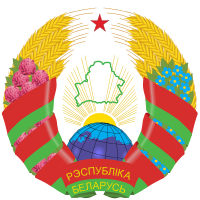 Ministry of Communication and Informatization 
of the Republic of Belarus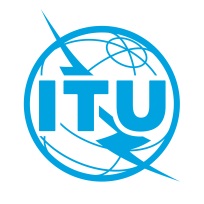 ITU Workshop «5G (IMT-2020) networks launch and operation experience»Minsk, Republic of Belarus, 2-4 June 2021ITU Workshop «5G (IMT-2020) networks launch and operation experience»Minsk, Republic of Belarus, 2-4 June 2021ITU Workshop «5G (IMT-2020) networks launch and operation experience»Minsk, Republic of Belarus, 2-4 June 2021Room categoryPrice per day, USDStandard от 136Twin/DoubleОт 148Luxeот 250Room categoryPrice per day, USDSinglefrom 62Twin/Doublefrom 76Luxefrom 97Room categoryPrice per day, USDSinglefrom 75Twin/Doublefrom 90Luxefrom 130Room categoryPrice per day, USDSinglefrom 69Twin/Doublefrom 80Luxefrom 89RUE “Beltelecom”Oksana Bogorodova Leading Specialist of the Public Relations GroupTelephone: +375 17 217 10 22Email: oksanab@main.beltelecom.byInternational Telecommunication Union (ITU) Farid Nakhli Programme CoordinatorEmail: farid.nakhli@itu.int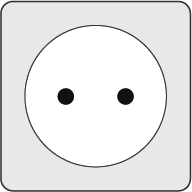 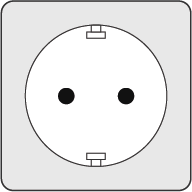 Type СType F